МОУ  «Средняя общеобразовательная школа №  7»Литературное   чтениеТема:  Е. Чарушин «Томкины сны».1 КЛАССБондаренко Е.А.учитель  начальных  классовСтрежевой  2020Г.Литературное   чтениеКласс:  1Тема:  Е. Чарушин «Томкины сны».Тип  урока: урок  изучения  и  первичного  усвоения  знаний с использованием технологии проектного обучения.Вид  контроля: текущий,  фронтальный,  индивидуальный.Цели:   Уметь  выразительно  читать,  анализировать  чтение, создавать групповой проект в соответствии с темой урока.Задачи:– формируем  сознательное,  правильное   чтение;– формируем  умение разъяснять  заглавие  текста;– формируем  умение  отвечать  на  вопросы учителя  по  содержанию  прочитанного;– формируем  умение  различать  рассказы  и  стихотворения;- формируем первоначальное умение работы над проектотом.Познавательные УУД:1) развиваем умения извлекать информацию из схем, иллюстраций, текстов;2) представлять информацию в виде схемы;3) выявлять сущность, особенности объектов;4) на основе анализа объектов делать выводы;5) обобщать и классифицировать по признакам; 6) ориентироваться на развороте учебника;7) находить ответы на вопросы в иллюстрации.Регулятивные УУД:1) развиваем умение высказывать своё предположение на основе работы с материалом учебника;2) оценивать учебные действия в соответствии с поставленной задачей;3) прогнозировать предстоящую работу (составлять план);4) осуществлять познавательную и личностную рефлексию.Коммуникативные УУД:1) развиваем умение слушать и понимать других;2) строить речевое высказывание в соответствии с поставленными задачами;3) оформлять свои мысли в устной форме;4) умение работать в паре и в группах.Личностные результаты:1) развиваем умения выказывать своё отношение к героям, выражать свои эмоции;2) оценивать поступки в соответствии с определённой ситуацией;3) формируем мотивацию к обучению и целенаправленной познавательной деятельности.Духовно-нравственное развитие и воспитание:1) воспитание нравственного чувства, этического сознания и готовности совершать позитивные поступки, в том числе речевые;2) гражданско-патриотическое воспитание;3) воспитание трудолюбия, способности к познанию;4) воспитание здорового образа жизни;5) экологическое воспитание;6) эстетическое воспитание.Оборудование:  учебник « Литературное чтение» 1 класс (автор Л. А. Ефросинина),  рабочая  тетрадь  по  литературному  чтению,  компьютер,  слайдовая презентация,  трёхцветные  кружки  для  самооценивания, набор для оригами, цветные карандаши, клей, слайлики для отражения настроения.СЛАЙД 1  МОУ  «Средняя общеобразовательная шола №  7»Литературное   чтениеТема:  Е. Чарушин «Томкины сны».1 КЛАССБондаренко Екатерина Андреевнаучитель  начальных  классовСтрежевой  2015г.СЛАЙД  2Начинаем наш урок.Предъявите-ка улыбку,А с улыбкою – билет,Без билета входа нет.Скучных мы отсылаем обратно –Скучать можно домаСовершенно бесплатно!СЛАЙД 3 (Евгений Чарушин «Томкины сны»)СЛАЙД  4(портрет Е. И. Чарушина)СЛАЙД  5 (показ иллюстраций) Рисунки животных, нарисованных Е. Чарушиным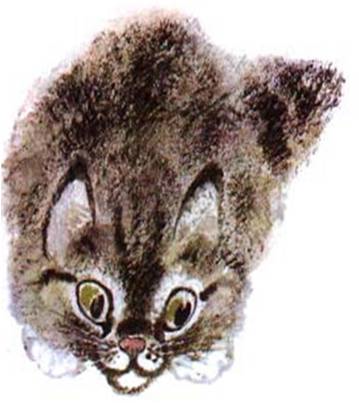 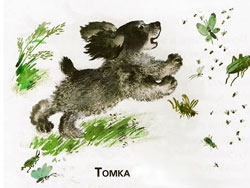 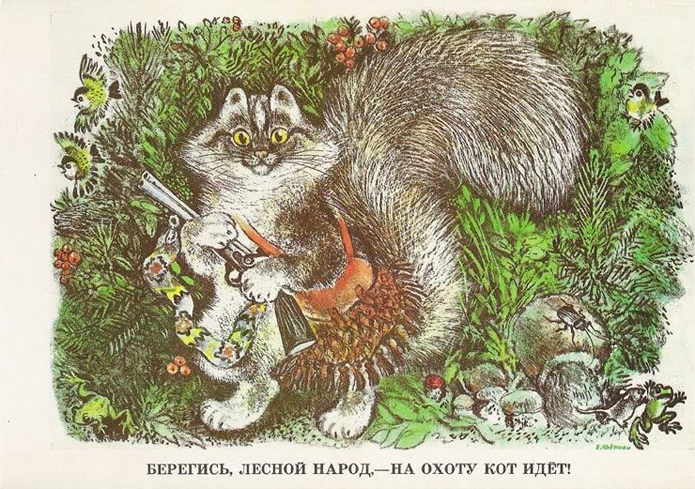 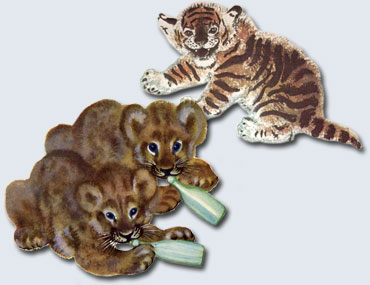 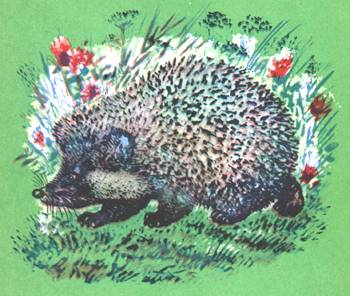 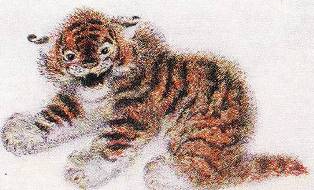 СЛАЙД 6По-виз-ги-ва-ет – повизгиваетСпра-ши-ва-ют – спрашиваютОб-сту-пи-ли – обступилиБо-да-ет-ся – бодаетсяПо-драть-ся – подраться (хочет)Спра-вить-сяСЛАЙД  7 (Пустой)СЛАЙД  9 (изображение собачьего питомника, дрессировка собак).  Слайд 10 (смайлик, Спасибо за работу!)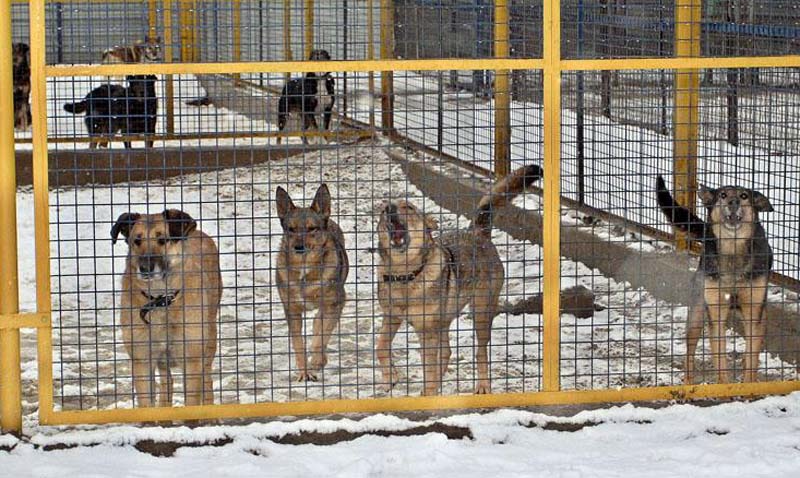 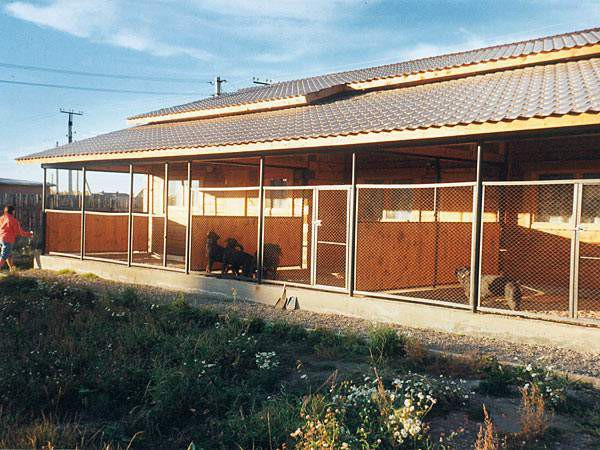 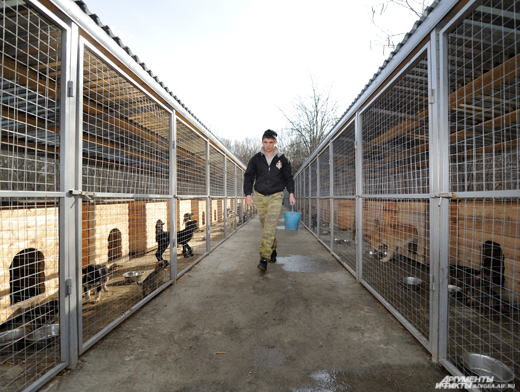 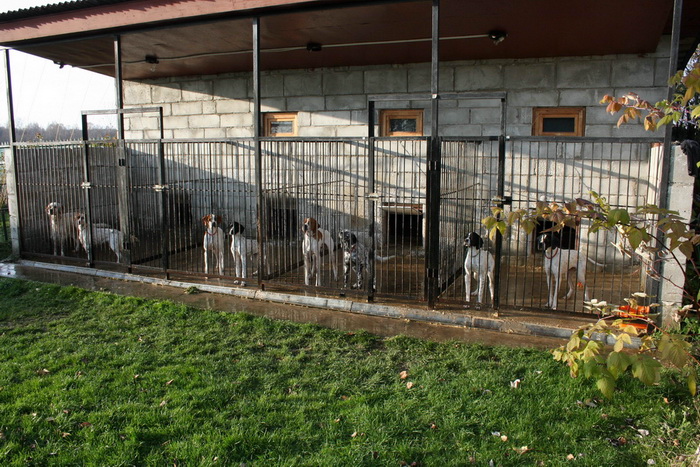 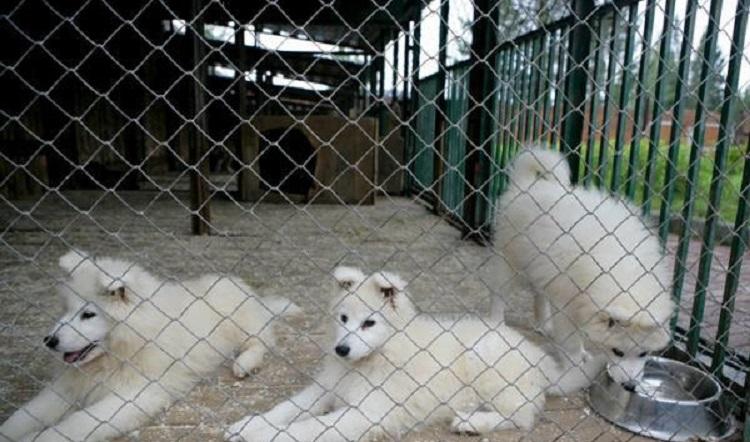 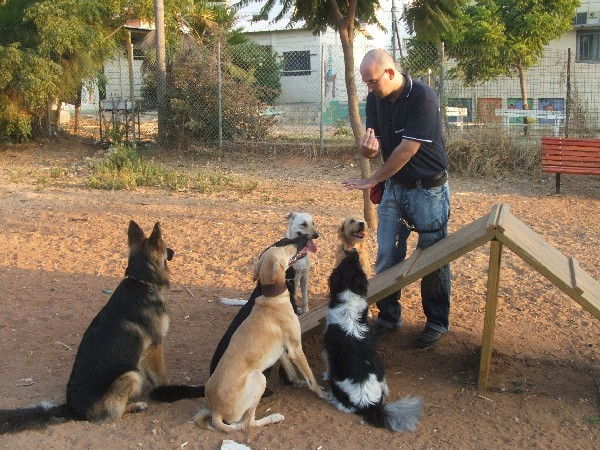 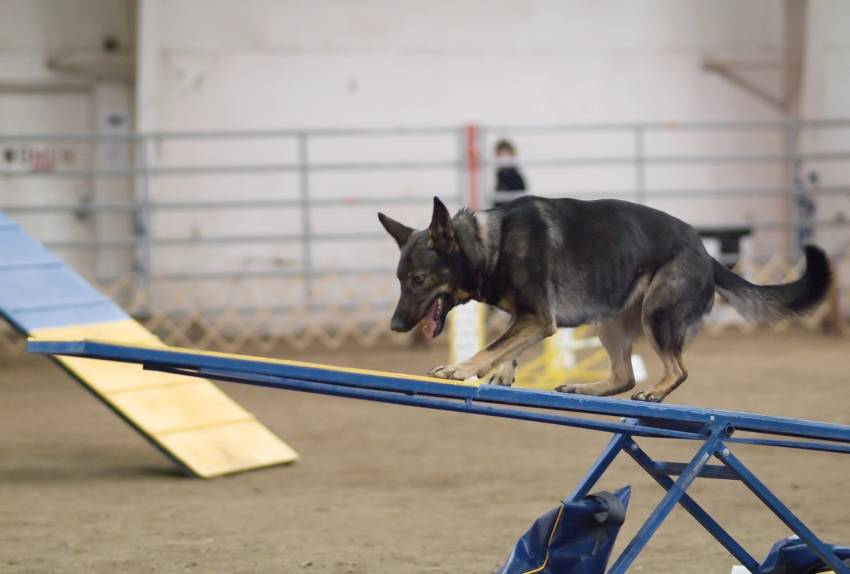 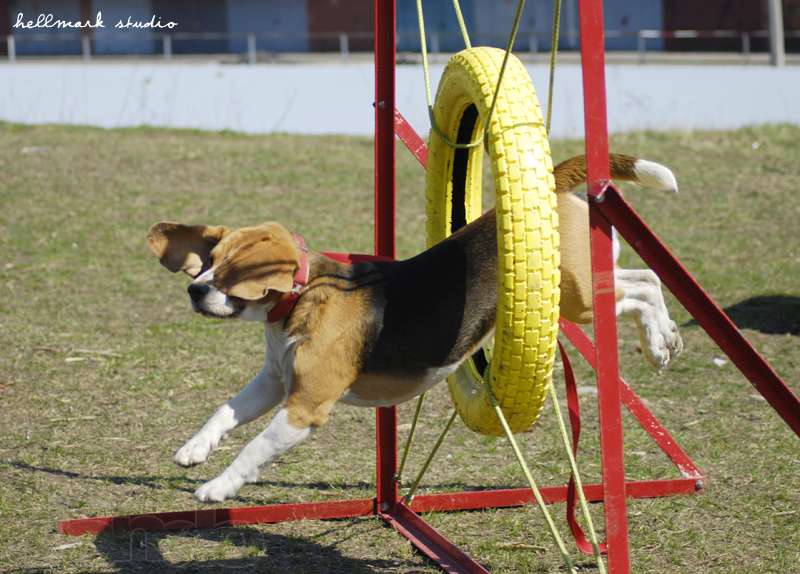 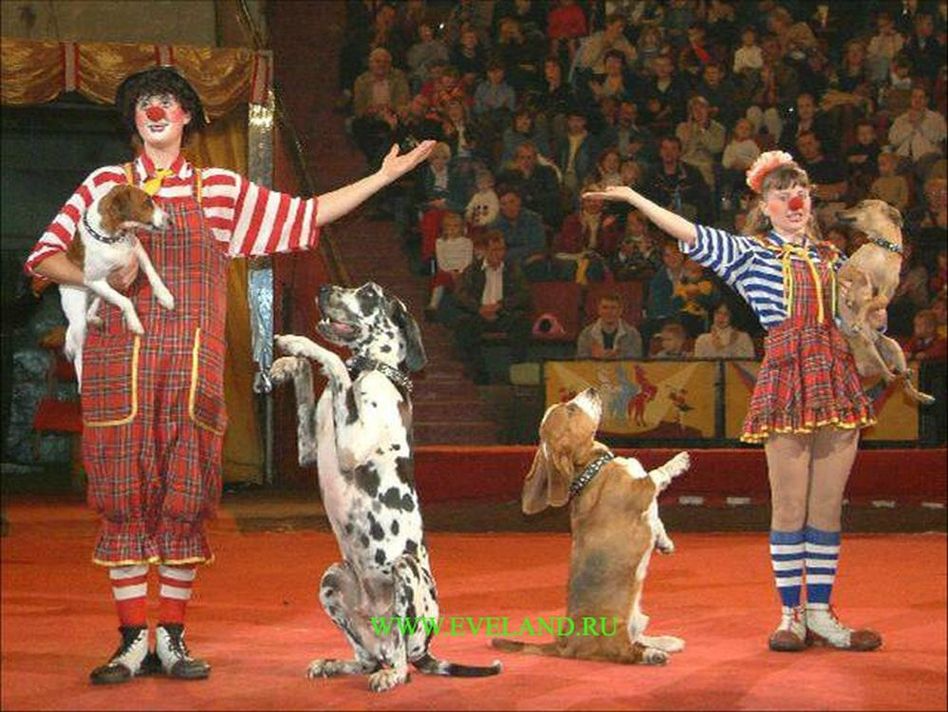 СЛАЙД  8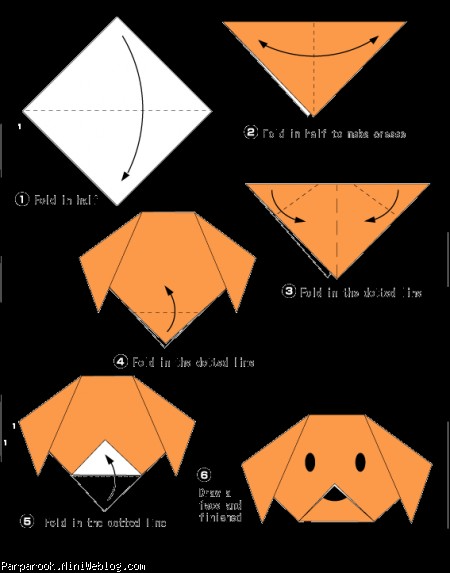 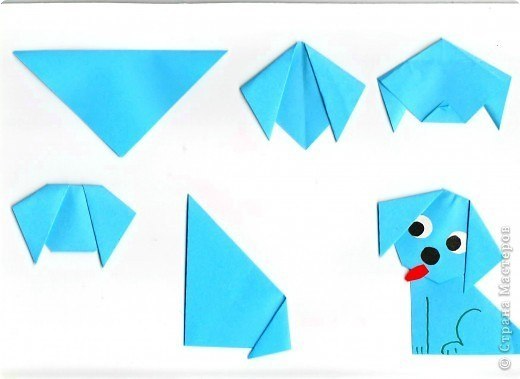 СЛАЙД   12-Продолжите фразы:Было интересно…Сегодня на уроке…Было трудно…У меня получилось…Я понял что…Теперь я могу…Мне захотелось…ФИЗМИНУТКА  Руки вверх мы поднимаемА потом их опускаем,А потом их разведём,И к себе скорей прижмём.А потом быстрей , быстрей -хлопай, хлопай веселей. Мы ногами топ- топМы руками хлоп-хлопМы глазами миг- мигМы плечами чик-чикРаз –сюда, 2- туда.Повернись вокруг себя.Физминутка.Во дворе щенок игралПрыгал, бегал и считал:Раз – прыжок и три кивка,Два – направо голова.Три – налево поворотИ помчался до ворот.Вдруг он встал, вздохнул и селИ на всех вокруг глядел.Этапы урокаХод урокаСЛАЙД 1  ( МБОУ  «Средняя общеобразовательная шола №  35»Литературное   чтениеТема:  Е. Чарушин «Томкины сны».1 КЛАСС                                                                                                                            Попеско Светлана Васильевнаучитель  начальных  классовАртёмовский городской округапрель  2012г.Формирование УУД, ТОУУ (технология оценивания учебных успехов)I.Орг. момент. СЛАЙД  2Начинаем наш урок.Предъявите-ка улыбку,А с улыбкою – билет,Без билета входа нет.Скучных мы отсылаем обратно –Скучать можно домаСовершенно бесплатно!-Выберите  смайлик  и  покажите  ваше  настроение.Ι. Актуализация знаний.II. Работа в группах.ΙΙ. Совместное открытие знаний.1. Проверка домашнего задания. 3, 1, 7, 2.-С каким произведением вы познакомились на прошлом уроке? ( На прошлом уроке мы познакомились со сказкой С. Михалкова «Аисты и лягушки».- Кто  герои этой сказки? (герои этой сказки- аист и лягушка)-Чему учит эта сказка? (Эта сказка учит не считать себя лучше других)- А  какое  было у вас домашнее задание? (Чтение сказки «Аисты и лягушки» по ролям, оформление обложки сказки в рабочей тетради.). -Зачем, с какой целью  вы читали сказку по ролям?-Давайте послушаем ваше ролевое чтение. (Читают: автор –                                                                                           аист –                                                                                      лягушка –- Ребята, оцените чтение (имя)……… - А теперь оцените оформление обложки сказки своего соседа.- Молодцы! Справились с заданием.- На уроке ИЗО вы рисовали рисунки из которых составлена выставка.Выставка рисунков «Наши меньшие друзья».- Кого вы нарисовали? (Выставка называется «Наши меньшие друзья», а нашими меньшими друзьями являются животные, поэтому мы рисовали животных).-Поднимите руку, кто нарисовам своего домашнего любимца?- Чтобы ваш друг был с вами как можно дольше, что для этого нужно делать? (Ухаживать, кормить, любить).-  Вы кому-нибудь рассказывали о своём любимце?-  Каким должен быть человек, чтобы он мог рассказать много интересного о своём  питомце? (Внимательным, наблюдательным).- Одним из таких людей был замечательный автор, чьё произведение мы сегодня прочитаем.- Фамилию, имя и название произведения вы определите сами, выполнив задания по группам: I группа – 1 ряд, II группа – 2 ряд, III группа – 3 ряд.  (Каждая группа получает своё задание на карточках. Карточки раздаются на каждую парту и ученики работают в парах. После окончания работы все пары в группе сверяют свой ответ и объявляют его всему классу).1-я группа. Вычеркнуть  все  строчные  буквы  и  назвать  имя  автора. а  Е в  г  В  с  т   Г м   Е  п   Н  б  ю  И  л Й 2-я группа. Посчитать  примеры,  и  расставить  их  ответы  по  клеточкам.  Тогда  вы  сможете  назвать  фамилию  автора.Н  14-7=                р 6+3=                 у 6+5=               а 10+5=И 16-8=                 ш 20-10=             ч  8+4=3-я группа узнает  название  произведения,  сложив  слова  по  слогам.            2              4         3        1         КИ        СНЫ   НЫ  ТОМПроверка  СЛАЙД 3          (Евгений Чарушин «Томкины сны»)            (ответы на слайде появляются по мере произношения)- Оцените свою работу в парах и группах.- Вспомните, какие  произведения Евгения Чарушина мы уже читали.(«Яшка», «Как Никита играл в доктора», «Зайчата»).СЛАЙД  4 (портрет Е. И. Чарушина)- Посмотрите ребята, перед вами портрет Е. И. Чарушина.- Что вы знаете о писателе?            (В доме у Чарушиных были и кошки, и собаки, на окнах стояли банки с аквариумными рыбками, а в клетках распевали птицы.) .         (Когда Евгений Чарушин был маленьким, он вместе с мамой  выкармливал уток, лечил зверей. Эти животные становились его друзьями.) .       (Этот человек очень одарённый. Он не только писал рассказы о животных, но и сам рисовал своих героев). СЛАЙД  5 (показ иллюстраций)- Обратите внимание как Евгений Иванович изображает своих героев. - Какие они? ( они такие пушистые, мягкие, смешные, круглые). - Писатели, которые сами рисуют иллюстрации к своим произведениям называются АНИМАТОРЫ. (словарная работа – слово АНИМАТОР вывешивается на доске)1. Работа с текстом до чтения. -Давайте сравним эти иллюстрации, с рисунком в учебнике. - Откройте учебник на стр. 52. Обратите внимание, эта иллюстация не Е. Чарушина. Её нарисовала художник Вера Артемьевна Цепилова.Работа с иллюстрацией на с. 52 и заглавием до начала чтения.– Кто изображён на этой иллюстрации?– Посмотрите, как необычно изобразил художник щенка.– Почему этот рисунок кажется необычным? (Обычно щенки бегают, резвятся, а на рисунке щенок лежит спокойно, у него закрыты глазки). -  Что делает щенок? ( он спит.)-А почему вы так решили? (у него закрыты глаза).- Можем ли мы предположить, что ему снится сон? (Да.)- А какой сон ему снится? (Щенку снится хороший сон.)- Так о ком будем читать? (О щенке).-Давайте прочитаем название.-Как зовут щенка? (Томка)- Рассмотрев иллюстрацию и прочитав название произведения , мы можем сказать , о чём будет говориться в произведении? (Да, в произведении будет говориться о щенке Томке и его снах).- Что же  приснилось Томке, как узнать? (Прочитать)Работа с текстом во время чтения.(Чтение рассказа учителем  по частям,  ведение «диалога с автором»).- Слушайте текст внимательно. По моему чтению определите сколько частей в тексте. Между частями текста я сделаю набольшую паузу, (остановку). Ваша задача найти окончание первой части и начало второй.- Возьмите простой карандаш и сделайте пометку V.Евгений Чарушин «ТОМКИНЫ СНЫ» [1]1Когда Томка спит, он лает во сне, повизгивает, а иной раз и лапками шевелит, будто он бежит куда-то. (Интересно, куда бежит Томка? Как вы думаете?)Спрашивают у меня ребята:– Почему это Томка лает? Ведь он же спит!– Он сны видит, – отвечаю.– А какие?– Да, наверно, какие-нибудь свои, собачьи сны – про охоту, про зверей, про птиц. Человеку таких снов не увидеть.– Вот интересно-то! – говорят ребята.2Обступили они Томку, глядят, как он спит.А Томка спал, спал и залаял тоненьким голоском. (Что же ему сейчас приснилось?)Я и спрашиваю у ребят:– Чего же это он во сне видит? Вам понятно?– Понятно, – говорят ребята. – Это он зайчонка увидел небольшого.Томка поспал ещё немного и лапками пошевелил. (А сейчас что ему снится?)– Вот, – говорят ребята, – это Томка побежал.– За кем побежал?– Да не за кем, а от козы. Он её увидел, а она бодается.Тут Томка зарычал, залаял. (Отчего зарычал? Что же ему приснилось?)– Проснись! – закричали ребята. – Проснись, Томка! Ведь он тебя сейчас съест!– Кто, – спрашиваю, – съест?– Медведь! Томка с ним подраться хочет. Медведь-то вон какой страшный! Томке с ним не справиться.3.Вопросы после чтения, подготовка к чтению по ролям.- Поднимите руки кому понравилось это произведение? -  Что вы запомнили?- Значения каких слов вам не понятны?- Определите жанр поизведения. (Это рассказ, действие происходит на самом деле).– Сколько частей в рассказе? (2 части).- Прочитайте последние слова 1 части и начала 2 частиФизминутка.Во дворе щенок игралПрыгал, бегал и считал:Раз – прыжок и три кивка,Два – направо голова.Три – налево поворотИ помчался до ворот.Вдруг он встал, вздохнул и селИ на всех вокруг глядел.-В тексте встретятся труднопроизносимые длинные слова. Давайте потренируемся в их чтении.4. Тренировка в чтении трудных слов  (чтение по слогам, затем плавное чтение целого слова).СЛАЙД 6 По-виз-ги-ва-ет   –   повизгиваетСпра-ши-ва-ют   –   спрашиваютОб-сту-пи-ли   –   обступилиБо-да-ет-ся   –   бодаетсяПо-драть-ся   –   подраться (хочет)Спра-вить-ся  -   справитьсяСЛАЙД  7 (Пустой)Личностные результаты:1) развиваем умения выказывать своё отношение к героям, выражать свои эмоции;2) оценивать поступки в соответствии с определённой ситуацией;3) формируем мотивацию к обучению и целенаправленной познавательной деятельности.Регулятивные УУД:1) развиваем умение высказывать своё предположение на основе работы с материалом учебника;2) оценивать учебные действия в соответствии с поставленной задачей;3) прогнозировать предстоящую работу (составлять план);4) осуществлять познавательную и личностную рефлексию.Коммуникативные УУД:1) развиваем умение слушать и понимать других;2) строить речевое высказывание в соответствии с поставленными задачами;3) оформлять свои мысли в устной форме;4) умение работать в паре и в группах.Духовно-нравственное развитие и воспитание:1) воспитание нравственного чувства, этического сознания и готовности совершать позитивные поступки, в том числе речевые;2) гражданско-патриотическое воспитание;3) воспитание трудолюбия, способности к познанию;4) воспитание здорового образа жизни;5) экологическое воспитание;6) эстетическое воспитание.5) Чтение текста учащимися. Работа по вопросам после чтения.       Часть IСамостоятельное чтение I части текста учащимися(Жужжащее чтение).- Прочитайте первую часть рассказа самостоятельно.- Какие слова подтверждают, что Томка – щенок, а не взрослая собака.(Повизгивает, лапки) – Кто задаёт вопросы и кто отвечает в 1-й части? (Ребята  спрашивают,  автор отвечает).Чтение второй части по ролям: – А во второй части кто задаёт вопросы, а кто отвечает? (Наоборот:автор спрашивает, а ребята отвечают.)- Сейчас мы будем читать II часть по ролям, для этого нам нужно расставить условные обозначения действующих лиц. Назовите действующие лица.  (Евгений Чарушин,  ребята, автор.) (Буквы Ч, Р, А.)ученики 1 ряда читают слова  Е. Чарушина; ученики 2 ряда – слова мальчиков;ученики 3 ряда – слова – пояснения автора.       Работа по содержанию.- Почему ребята решили, что сначала Томка увидел во сне небольшого зайчонка? (залаял тоненьким голоском) - Изменился бы голос Томки, если бы во сне он увидел большого зайца? (да)- Почему ребята  решили, что Томка убегает от козы? (он лапками пошевелил).- А потом почему им показалось, что Томка собирается драться с медведем?  (потому, что Томка зарычал, залаял).- Зачем мальчики  решили разбудить спящего щенка? (они хотели защитиь щенка, беспокоились о нём).- Как мы поняли, что именно зайчонок, коза и медведь снились Томке? (От ребят).- А как сами ребята поняли, что это сниться Томке? (наблюдали, угадывали, фантазировали).- А можно увидеть чужие сны, тем более сны животного? (нет).- А ребята увидели, значит  какими были эти ребята, как их можно назвать? (Ребята – фантазёры).- Оцените свою работу.ΙΙΙ. Проектная деятельностьРабота над созданием пректа «Собачий питомник» .- Напомните, кем были ребята? ( фантазёрами).- Давайте и мы с вами пофантазируем. Может ли быть такое, что у каждого из вас сейчас  появится свой Томка? (может быть).- А как это сделать? ( его можно сделать  из бумаги в технике оригами).Изготовление собаки- сувенира в технике оригами.СЛАЙД  8(под руководством учителя ребята изготвливают поделку «Щенок» в технике оригами).Выставка работ:- Какие милые, замечательные щенки у вас получились!- Чтобы щенки выросли воспитанными собаками, их обучают в специально созданных для этого собачьих школах, которые называются собачьими ПИТОМНИКАМИ.  (словарная работа – слово ПИТОМНИК вывешивается на доске)СЛАЙД  9 (изображение собачьего питомника, дрессировка собак).  - Давайте и мы  создадим школу для ваших  щенков, поместив их на этот плакат. (ребята несут свои поделки и прикрепляют к стенду) .- Посмотрите, что у нас получилось? (у нас получился собачий питомник, или школа для собак).- А кто вам в этом помог? (Щенок Томка).- Оцените свою работу.Регулятивные УУД: ● намечать ведущие и текущие (промежуточные) цели и задачи; ● искать пути их решения, выбирая оптимальный при наличии альтернативы; ● осуществлять и аргументировать выбор; предусматривать последствия выбора;● действовать самостоятельно (без подсказки); сравнивать полученное с требуемым;● корректировать деятельность с учетом промежуточных результатов; ● объективно оценивать процесс (саму деятельность) и результат проектирования.Коммуникативные умения:умение спрашивать;● умение управлять голосом;● умение выражать свою точку зрения ;● умение договариваться;адекватно оценивать свою работу и работу одноклассников;● обоснованно и доброжелательно оценивать как результат, так и процесс решения учебной задачи с акцентом на положительное.ΙV. Итог. - С каким произведением познакомились на уроке?- Почему этот рассказ помещён в учебнике в разделе «О наших друзьях – животных?– Что нового вы узнали о взаимоотношении людей и животных? -Что хотел сказать Евгений Чарушин, написав рассказ «Томкины сны»? ( Он хотел показать, как интересно наблюдать за животным, что только любящий и наблюдательный человек поймёт своего питомца и даже сны его может рассказать).V. Рефлексия- Оцените свою работу.- Покажите  своё  настроение  на  смайликах.VI. Домашнее задание.- Понаблюдать за своими домашними животными,Выполнить задания в тетраде на стр. 29-30 № 1-3.